French Revolution bingo	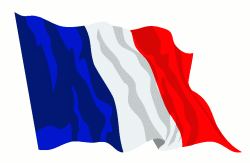 Show powerpoint slide 1.Give each learner a bingo grid card.Explain the rules.Ask learners to write down one thing they associate with the Revolution in each grid box.Show slide 2.As you click on each image, learners cross out the things they have written on their bingo grids. Be flexible about allowing approximate or similar terms.The winner is the first learner to cross out all the items on their grid and call out "bingo".Award prize to winner.